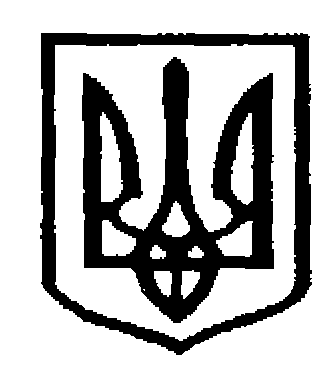 УкраїнаЧернівецька міська радаКомунальний заклад дошкільної освіти -заклад загальної середньої освіти I-II ступенів«Навчально-виховний комплекс «Берегиня»вул. І.Карбулицького, 2, м. Чернівці, 58025т. 560-181, 560-281, e-mail: cvznz-34@meta.ua; Код ЄДРПОУ №21431336НАКАЗ05.06.2020 р. 							                       №164Про затвердження рішень засідання педагогічної ради № 5Чернівецького НВК «Берегиня» від 05.06.2020 р. Відповідно плану роботи НВК «Берегиня» на 2019 – 2020 н. р., наказу по НВК «Берегиня» від 08.05.2020 р. №148 «Про підготовку і проведення педагогічної ради №5 у Чернівецькому НВК «Берегиня»,   ознайомившись з матеріалами засідання педагогічної ради №5  Чернівецького НВК «Берегиня» від 5 червня 2020 р., рішеннями з кожного питання порядку денногоНАКАЗУЮ:1.Затвердити рішення засідання педагогічної ради № 5 Чернівецького НВК «Берегиня» від 05.06.2020р.: 1.1. № 5/2020 - 1  «Про підсумки проходження здобувачами освіти 1-8 класів Чернівецького НВК «Берегиня» навчальних екскурсій та практики»;1.2. № 5/2020 - 2  «Про переведення до наступних класів здобувачів освіти  1-8 класів та нагородження Похвальними листами здобувачів освіти 3-8 класів»;1.3. № 5/2020 - 3  «Про випуск учнів 9 класу Чернівецького НВК «Берегиня».1.4. № 5/2020 - 4  «Про виконання Освітньої програми Комунального закладу дошкільної освіти – закладу загальної середньої освіти І-ІІ ступенів «Навчально-виховного комплексу «Берегиня» Чернівецької міської ради за 2019/2020 н. р».1.5. № 5/2020 - 5  «Про погодження освітньої програми Комунального закладу дошкільної освіти – закладу загальної середньої освіти І-ІІ ступенів «Навчально-виховного комплексу «Берегиня» Чернівецької міської ради  на 2020/2021 н. р.»1.6. № 5/2020 - 6  «Про погодження Положення про внутрішню систему забезпечення якості освіти Чернівецького НВК «Берегиня»2.Адміністрації Чернівецького НВК «Берегиня» забезпечити неухильне виконання прийнятих рішень засідання педагогічної ради №5 Чернівецького НВК «Берегиня» від 05.06.2020 р .3. Контроль за виконанням наказу накласти на директора Чернівецького НВК «Берегиня» Капустяк Г. П.Директор НВК «Берегиня»                                                   Г. КапустякЗ наказом №164 від 05.06.2020 р. ознайомлені :Р І Ш Е Н Н Япедагогічної ради Чернівецького НВК «Берегиня»«05» червня 2020  року					№ 5/1«Про проходження учнями 1-8  класів навчальних екскурсій та практики»Заслухавши і обговоривши інформацію заступника директора з навчально-виховної роботи Чернівецького НВК «Берегиня» Фіголь Л. А. щодо проходження учнями 1-8  класів навчальних екскурсій та практики  педагогічна рада Чернівецького НВК «Берегиня»   ВИРІШИЛА:1.	Інформацію щодо проходження учнями 1-8 класів навчальних екскурсій та практики   взяти до уваги.2. Розглянути на серпневій педагогічній раді форми проведення та терміни навчальних екскурсій та навчальної практики у 2020/2021 н. р.3.	Навчальні екскурсії та навчальну практику учнів організувати відповідно до інструктивно-методичного листа Міністерства освіти і науки України від 06.02.2008 № 1/9-61 «Про методичні рекомендації щодо організації навчально-виховного процесу під час проведення навчальних екскурсій та навчальної практики учнів загальноосвітніх навчальних закладів».4. Класоводам 1-4 класів,класним керівникам 5-8 класів довести до відома учнів підсумки проходження учнями навчальних екскурсій та практики на батьківських зборах (відповідно до графіка проведення батьківських зборів).5. Заступнику  директора з навчально-виховної роботи Фіголь Л. А. до 12.06.2020 р. підготувати проект наказу «Про підсумки  проходження учнями 1-8  класів Чернівецького НВК «Берегиня» навчальних екскурсій та практики у 2019 – 2020 н. р.» і подати директору закладу для підпису і реєстрації.6. Контроль за виконанням цього рішення покласти на заступника директора  з навчально-виховної роботи Фіголь Л. А.Голова педагогічної ради 					Г.Капустяк	Секретар педагогічної ради                                         А. ГордійчукР І Ш Е Н Н Япедагогічної ради Чернівецького НВК «Берегиня»«05» червня 2020  року					     №  5/2«Про   переведення до наступних класів здобувачів освіти  1-8 класів та нагородження  Похвальними листами здобувачів освіти 3-8 класів»Заслухавши і обговоривши інформацію директора Чернівецького НВК «Берегиня» Капустяк Г. П., звіти класоводів 1-4 класів Семенюк Е. Б., Українець Н. Д., Робуляк В. С., Якубчак Л. М. та  класних керівників 5-8 класів Тихон Я. В., Лакусти Н. І., Гамаль М. В., Бурденюк О. О. щодо результатів  навчальних досягнень здобувачів освіти  1-8 класів  Чернівецького НВК «Берегиня» за 2019/2020 навчальний рік та врахувавши  педагогічна рада ВИРІШИЛА:Інформацію  директора Чернівецького НВК «Берегиня» Капустяк Г. П., звіти класоводів 1-4 класів Семенюк Е. Б., Українець Н. Д., Робуляк В. С., Якубчак Л. М. та  класних керівників 5-8 класів Тихон Я. В., Лакусти Н. І., Гамаль М. В., Бурденюк О. О. щодо результатів  навчальних досягнень здобувачів освіти  1-8 класів  Чернівецького НВК «Берегиня» за 2019/2020 навчальний рік взяти до уваги.Перевести:2.1.	До другого класу таких учнів першого класу: 2.2.  До третього класу таких учнів другого класу:   2.3.  До четвертого класу таких учнів третього класу:2.4.  До п’ятого  класу таких учнів четвертого класу:2.5.  До  шостого класу таких учнів  п’ятого класу2.6. До сьомого класу таких учнів шостого класу:   2.7.  До восьмого класу таких учнів сьомого класу:  2.8.  До дев’ятого  класу таких учнів восьмого класу:  Нагородити Похвальними листами учнів:3.1. третього класу3.2 четвертого класу:   3.3. п’ятого класу3.4.    шостого класу    3.5   сьомого класу   3.6.   восьмого класу   4.   Класоводам 1-4 класів Семенюк Е. Б., Українець Н. Д., Робуляк В. С., Якубчак Л. М. та  класним керівникам 5-8 класів Тихон Я. В., Лакусті Н. І., Гамаль М. В., Бурденюк О. О.:До 12.06.2020 провести батьківські збори з порядком денним «Про підсумки навчання учнів класу у 2019/2020 н. р. та завдання на 2020/2021 н. р.Провести бесіди та  інструктажі щодо дотримання техніки безпеки під час літніх канікул, правила поведінки на воді, в лісі, транспорті тощо.Провести анкетування батьків щодо розподілу годин варіативної складової робочого навчального плану на 2020/2021н.р. Упорядкувати шкільну документацію (класні журнали, особові справи, табелі успішності учнів тощо) та до 10.06.2020 р. подати на перевірку заступнику директора з навчально-виховної роботи. Спільно із секретарем школи Кашталян Ю. Я. зробити відповідні записи у Алфавітній книзі.Розробити план дій щодо підготовки класних приміщень до нового 2020/2021 навчального року.Заступнику директора з навчально-виховної роботи Фіголь Л. А.:Здійснити перевірку упорядкування шкільної документації вчителями1-9  класів та до 12.06.2020 року подати директору школи на підпис та проставлення печаток у класних журналах і особових справах учнів.До 12.06.2020 р. підготувати проект наказу щодо ведення шкільної документації та подати директору Чернівецького НВК «Берегиня»  на підпис.Спільно із педагогом-організатором Тихон Я. В., практичним психологом Воєвідко К. Ю., соціальним педагогом Гамаль М. В., бібліотекарем Гордійчук А. А., старшою медичною сестрою Кирилюк А. І.  до 12.06.2020 р. підготувати проекти підсумкових наказів щодо виховної та методичної роботи, відвідування учнями закладу, роботу психологічної служби, організацію харчування, медичної служби, роботу бібліотеки тощо та подати директору Чернівецького НВК «Берегиня» на підпис.Контроль за виконанням цього рішення покласти на директора Капустяк Г. П.Голова педагогічної ради 					Г. П. КапустякСекретар педагогічної ради                                           Гордійчук А. А.Р І Ш Е Н Н Япедагогічної ради Чернівецького НВК «Берегиня»«05» червня 2020 року					     №  5/3«Про випуск учнів 9 класу Чернівецького НВК «Берегиня»Заслухавши і обговоривши інформацію  директора Чернівецького НВК «Берегиня» Капустяк Г. П., звіт класного керівника 9 класу Кирилюк Г. В. щодо результатів  навчальних досягнень здобувачів освіти 9 класу по завершенню 2019 - 2020 навчального року педагогічна радаВИРІШИЛА:Інформацію  директора Чернівецького НВК «Берегиня», звіт класного керівника 9 класу Кирилюк Г. В. щодо результатів  навчальних досягнень здобувачів освіти  9 класу взяти до уваги.Видати свідоцтво  про базову  загальну середню освіту з відзнакою та випустити із школи учнів  9 класу:Видати свідоцтво  про базову  загальну середню освіту звичайного зразка та випустити із школи учнів 9 класу:Класному керівнику  9  класу Кирилюк Г. В. :Упорядкувати шкільну документацію (класний  журнал, особові справи, табелі успішності учнів тощо) та до 10.06.2020 подати на перевірку заступнику директора з навчально-виховної роботи Фіголь Л. А. Спільно із секретарем школи Кашталян Ю. Я. зробити відповідні записи у Алфавітній книзі.10.06.2020 зробити відповідні записи та виставити оцінки учнів у додатки до свідоцтва  про базову загальну середню освіту.Заступнику директора з навчально-виховної роботи Фіголь Л. А. здійснити перевірку упорядкування шкільної документації 9 класу та до 12.06.2020 року подати директору Чернівецького НВК «Берегиня»  Капустяк Г. П. на підпис та проставлення печаток у класному журналі і особових справах учнів.Контроль за виконанням цього рішення покласти на директора Капустяк Г. П.Голова педагогічної ради 					Г.КапустякСекретар педагогічної ради                                         Гордійчук А. А.Р І Ш Е Н Н Япедагогічної ради Чернівецького НВК «Берегиня»   «05» червня   2020  року			             		                № 5/4«Про виконання Освітньої програми Комунального закладу дошкільної освіти – закладу загальної середньої освіти І-ІІ ступенів «Навчально-виховного комплексу «Берегиня» Чернівецької міської радиза 2019/2020 н. р.»Заслухавши і обговоривши інформацію заступника директора з навчально-виховної роботи Чернівецького НВК «Берегиня» Фіголь Л. А. щодо виконання Освітньої програми  Чернівецької ЗОШ І-ІІІ ст. № 40  за 2019/2020 навчальний рік педагогічна рада Чернівецької ЗОШ І-ІІІ ст. № 40             ВИРІШИЛА:Інформацію щодо виконання Освітньої програми  Комунального закладу дошкільної освіти – закладу загальної середньої освіти І-ІІ ступенів «Навчально-виховного комплексу «Берегиня» Чернівецької міської ради  за 2019/2020 навчальний рік взяти до відома. Вважати Освітню програму  Комунального закладу дошкільної освіти – закладу загальної середньої освіти І-ІІ ступенів «Навчально-виховного комплексу «Берегиня» Чернівецької міської ради за 2019/2020 навчальний рік виконаною.Заступнику директора з навчально-виховної роботи Фіголь Л. А.:Врахувати зауваження педагогічних працівників щодо виконання Освітньої програми  Комунального закладу дошкільної освіти – закладу загальної середньої освіти І-ІІ ступенів «Навчально-виховного комплексу «Берегиня» Чернівецької міської ради   за 2019 – 2020 н. р. та запровадити їх при розробці Освітньої програми  Комунального закладу дошкільної освіти – закладу загальної середньої освіти І-ІІ ступенів «Навчально-виховного комплексу «Берегиня» Чернівецької міської ради на 2020/2021 навчальний рік.До 12.06.2020 р. подати директору Чернівецького НВК «Берегиня» на підпис проект наказу «Про виконання навчальних програм у 2019/2020 навчальному році»Контроль за виконанням цього рішення покласти на директора Капустяк Г. П.Голова педагогічної ради 					Г.КапустякСекретар педагогічної ради                                    Гордійчук А. А.Р І Ш Е Н Н Япедагогічної ради Чернівецького НВК «Берегиня»«05» червня  2020  року								№  5/5«Про погодження Освітньої програми Комунального закладу дошкільної освіти – закладу загальної середньої освіти І-ІІ ступенів «Навчально-виховного комплексу «Берегиня» Чернівецької міської ради  на 2020/2021н.р.»Заслухавши і обговоривши інформацію заступника директора з навчально-виховної роботи Чернівецького НВК «Берегиня» Фіголь Л. А. щодо впровадження в дію Освітньої програми Комунального закладу дошкільної освіти – закладу загальної середньої освіти І-ІІ ступенів «Навчально-виховного комплексу «Берегиня» Чернівецької міської ради   на 2020/2021 навчальний рік педагогічна рада Чернівецького НВК «Берегиня»            ВИРІШИЛА:Інформацію щодо впровадження в дію Освітньої програми  Комунального закладу дошкільної освіти – закладу загальної середньої освіти І-ІІ ступенів «Навчально-виховного комплексу «Берегиня» Чернівецької міської ради на 2020/2021 навчальний рік взяти до відома.Погодити проект Освітньої програми  Комунального закладу дошкільної освіти – закладу загальної середньої освіти І-ІІ ступенів «Навчально-виховного комплексу «Берегиня» Чернівецької міської ради на 2020/2021 навчальний рік.Заступнику директора з навчально-виховної роботи Фіголь Л. А.:Врахувати зауваження педагогічних працівників щодо проекту Освітньої програми  Комунального закладу дошкільної освіти – закладу загальної середньої освіти І-ІІ ступенів «Навчально-виховного комплексу «Берегиня» Чернівецької міської ради на 2020/2021 навчальний рік.До 18.08.2020 подати директору закладу на підпис пояснювальну записку до  Освітньої програми  Комунального закладу дошкільної освіти – закладу загальної середньої освіти І-ІІ ступенів «Навчально-виховного комплексу «Берегиня» Чернівецької міської ради на 2020/2021  навчальний рік, та відповідні додатки до нього.Директору Чернівецького НВК «Берегиня» Капустяк Г. П. у терміни визначені управлінням освіти Чернівецької міської ради подати на затвердження начальнику управління Освітню програму  Комунального закладу дошкільної освіти – закладу загальної середньої освіти І-ІІ ступенів «Навчально-виховного комплексу «Берегиня» Чернівецької міської ради на 2020/2021 навчальний рік.Контроль за виконанням цього рішення покласти на директора Чернівецького НВК «Берегиня» Г. КапустякГолова педагогічної ради 					Г.КапустякСекретар педагогічної ради                                     А. ГордійчукР І Ш Е Н Н Япедагогічної ради Чернівецького НВК «Берегиня»«05» червня   2020  року			             		                     №  5/6«Про погодження Положення про внутрішню систему забезпечення якості освіти Комунального закладу дошкільної освіти – закладу загальної середньої освіти І-ІІ ступенів «Навчально-виховного комплексу «Берегиня» Чернівецької міської ради»Заслухавши і обговоривши інформацію  директора  Чернівецького НВК «Берегиня» Капустяк Г. П. щодо впровадження в дію Положення про внутрішню систему забезпечення  якості освіти Комунального закладу дошкільної освіти – закладу загальної середньої освіти І-ІІ ступенів «Навчально-виховного комплексу «Берегиня» Чернівецької міської ради педагогічна рада Чернівецького НВК «Берегиня»           ВИРІШИЛА:Інформацію щодо впровадження в дію Положення про внутрішню систему забезпечення  якості освіти Комунального закладу дошкільної освіти – закладу загальної середньої освіти І-ІІ ступенів «Навчально-виховного комплексу «Берегиня» Чернівецької міської ради взяти до відома. Погодити проект Положення про внутрішню систему забезпечення  якості освіти Комунального закладу дошкільної освіти – закладу загальної середньої освіти І-ІІ ступенів «Навчально-виховного комплексу «Берегиня» Чернівецької міської ради.Заступнику директора з навчально-виховної роботи Фіголь Л. А.:При плануванні освітньої діяльності закладу освіти, прийнятті та здійсненні інших управлінських рішень дотримуватись виконання розділів та напрямів оцінювання  «Управлінські процеси закладу освіти».Опрацювати та дотримуватись в своїй діяльності напряму № 4 «Управлінські процеси закладу освіти». На методичній раді, до початку 2020/2021 навчального року розглянути питання щодо впровадження Положення про внутрішню систему забезпечення  якості освіти Комунального закладу дошкільної освіти – закладу загальної середньої освіти І-ІІ ступенів «Навчально-виховного комплексу «Берегиня» Чернівецької міської радиНадавати працівникам закладу освіти практичну допомогу щодо впровадження цього Положення.Педагогічним та іншим працівникам Чернівецького НВК «Берегиня»:4.1. Опрацювати та дотримуватись в своїй діяльності зміст Положення про внутрішню систему забезпечення  якості освіти Комунального закладу дошкільної освіти – закладу загальної середньої освіти І-ІІ ступенів «Навчально-виховного комплексу «Берегиня» Чернівецької міської ради.4.2. При плануванні своєї роботи взяти до уваги і виконання напрями роботи:4.2.1.  Освітнє середовище закладу освіти;4.2.2.  Система оцінювання здобувачів освіти;4.2.3.	Педагогічна діяльність педагогічних працівників закладу освіти.4.3.	При плануванні своєї діяльності дотримуватись критеріїв та напрямів оцінювання.4.4. На початку 2020/2021 н. р. довести до учнів питання «Система оцінювання здобувачів освіти»Директору НВК «Берегиня» Капустяк Г. П. здійснювати постійний внутрішній моніторинг виконання Положення про внутрішню систему забезпечення  якості освіти Комунального закладу дошкільної освіти – закладу загальної середньої освіти І-ІІ ступенів «Навчально-виховного комплексу «Берегиня» Чернівецької міської радиКонтроль за виконанням цього рішення покласти на директора закладу Капустяк Г. П.Голова педагогічної ради 					Г.КапустякСекретар педагогічної ради                                        А Гордійчук                                                                                                                                                                                                                                                                                                                                                                                                                                                                                                                                                                                                                                                                                                                                                                                                                                                                                                                                                                                                                                                                         №П.І.Б.Підпис1Фіголь Л.А.2Бурденюк О.О.3 Кирилюк Г.В.4Тихон Я.В.5 Гамаль М.В.6Коваль В.О.7 Українець Н.Д.8 Робуляк В.С.9 Семенюк Е.Б.10Якубчак Л.М.11 Миронів А. А.12 Клим К. В.13Воєвідко К. Ю.14Лакуста Н. І.15 Мартищук Г. Й.16Харитон М. В.17Гордійчук А. А.18Лутанюк О. М.19№з/пПрізвище, ім’я та побатькові учняБуряківського Віктора ВікторовичаБуряківського Віталія  ВікторовичаБаганова Владислава АртуровичаБілатчук Надію ВіталіївнуВолощука Марка ВолодимировичаГаліщук Таїсію АртурівнуГопку Естеру РусланівнуГуменюка Дениса ВолодимировичаГуцуляка Павла КостянтиновичаДанилюк Єлизавету РоманівнуДмитрюка Івана АндрійовичаЖитаря Богдана МихайловичаІосиповича Тихона РуслановичаЗаболотнюка Мирослава МихайловичаКінер Дарину ВіталіївнуКінера Стаса ВіталійовичаКрецу Ірину ВіталіївнуНагірну Асю ІллівнуНезвищука Марка МихайловичаПавича Михайла АндрійовичаПасаржик Катерину ЗахарівнуСкакуна Андрія ВасильовичаСкрипського Олександра АнатолійовичаТкачук Ангеліну ЮріївнуТкача Романа ГеннадійовичаХаритон Діану ЄвгенівнуЧервоноградську Ніколь ЄвгенівнуЧобану Валерію АндрісівнуШкеула Артема ВіталійовичаШокун Ярину ОлегівнуШевчука Олександра ІвановичаЯхимовича Дмитра Тарасовича№з/пПрізвище, ім'я, по батькові1.Бурденюк Дарину Богданівну2.Волощука Костянтина Володимировича3Гавронську Даніелу Ігорівну4Гагалюк Соломію Назарівну5Гордійчука Костянтина  Віталійовича6Гуцуляк Інну Степанівну7Гуцуляка Михайла Костянтиновича8Голінатого Андрія Руслановича9Довганюка Костянтина Тарасовича10Зайця Дмитра Юрійовича11Ісопенка Андрія Андрійовича12Козловського Сергія Олександровича13Кравчука Дениса Еміровича14Кучерівську  Вікторію Олександрівну15Лису  Софію Миколаївну	16Мінтянського Дениса Павловича17Міцкан Ірину Ярославівну	18Павич Лесю Андріївну19Павлюка Нікіту Дмитровича	20Паламарчука Олександра Олександровича21Пасаржика Володимира Захаровича22Скакун Єлізавету Василівну	23Соболя Олександра Ігоровича	24Терфелюка Богдана Юрійовича25Тихона Артура Васильовича26Ткачук Анну Юріївну	27Цуркан Іванну Ігорівну28Шевчук Алісу Дмитрівну29Шенделар Аллу В’ячеславівну30Шпетка Олександра Івановича31Хорт Дарину Андріївну32Юрчука Леся Руслановича33Якубовича Івана Максимовича	№з/пПрізвище, ім'я, по батьковіБілатчук Вікторію ВіталіївнуГуцуляка Юрія КостянтиновичаГуменюка Олександра ВолодимировичаМохамед Байоуму Мохамед Ель Байяя КарімаЗамигу Віталіну РоманівнуЗвєрєва Нікіту ЕдуардовичаІлаш Алісу ВячеславівнуКовальову Алісу ІгорівнуКушнірьова Сергія ІгоровичаЛашманову Вікторію МихайлівнуМамчур Катерину РоманівнуМірошниченка Матвія ЮрійовичаОлара Владислава Дем'яновичаОстафійчук Каріну СергіївнуПашкану Анастасію ЮріївнуПетровського Станіслава ВалерійовичаТокарюк Анастасію ОлексіївнуТрішкеу Алісу ОлександрівнуШведчікова Максима ОлександровичаЯворську Андріану Андріївну№з/пПІП дитини(повністю)1Авдеєнко Анну Сергіївну2Брідкову Віталіну Андріївну3Василова Володимира Ігоровича4Волгушева Максима Вікторовича5Гавриляка Дмитра Васильовича6Гакмана Дмитра Олександровича7Галіщук Маргариту Артурівну8Говоркову Анну Василівну9Домошенка Олександра Миколайовича10Єремука Давида Антоновича11Квасницю Миколу Ігоровича12Мамчура Олександра Романовича13Мануляка Артема Івановича14Меленко Владиславу Станіславівну15Меслюк Віталіну Віталіївну16Пашкану Станіслава Юрійовича17Пендюр Софію Віталіївну18Пітул Аліну Романівну19Родіонова Дениса Віталійовича20Романюк Таїсію Олегівну21Сарану Христину Миколаївну22Семенюка Давида Георгійовича23Скутара Максима Олександровича24Ткача Мирослава Олеговича25Токарюка Дмитра Олексійовича26Фенюк Діану Сергіївну27Фіголь Даяну Вячеславівну28Червінського Миколу Вікторовича№ з/пПрізвище, ім’я, по батьковіБорденюка Андрія РуслановичаБутняка Максима ІвановичаВідлогу Нікіту АртемовичаВолгушева Івана ВікторовичаГайового Олександра ІвановичаДанилюка Нікіту РомановичаДеркач Анастасію РусланівнуЖитаря Артема Михайловича Калмикову Аріанну АндріївнуКатан Кароліну СергіївнуКатана Микиту ВіталійовичаКолєсніка Дмитра ВіталійовичаКітросан Анастасію Юріївну Кісліченко Яну ЯнівнуКоханюк Анастасію МиронівнуКравченко Костянтина ОлександровичаКузему Миколу ОлександровичаКшишинського Нікіту СергійовичаЛашкібу Андрія ОлександровичаЛису Олександру В’ячеславівнуНазарія Руслана МиколайовичаОлара Станіслава СтепановичаОрлецьку Анастасію МирославівнуПасаржика Сергія ЗахаровичаРоманюка Тимура ОлеговичаРуснака Олега ВасильовичаСавчук Христину В’ячеславівну Стойко Яну СтепанівнуФотій Анастасію ОлександрівнуФранціскевич Ангеліну Мирославівну Чайку Валерію ІгорівнуЧобану Євгенію АндріївнуЦуркана Євгенія ІгоровичаШпетка Максима ІвановичаЯхимовича Ярослава Миколайовича№з/пПрізвище, ім’я та побатькові учняАрія Павла ВіталійовичаБая Вадима ВолодимировичаБинду Ігоря ІгоровичаБуханець Яну МихайлівнуБуханова Михайла СергійовичаВасилову Ірину ІгорівнуВойнович Уляну ЯрославівнуВолощука Павла ІвановичаГерасимчук Діану ЯрославівнуГуцуляка Дмитра КостянтиновичаДеркач Надію РусланівнуДиміт Христину ВіталіївнуЗамигу Кирила РомановичаКатана Вадима СергійовичаКисилицю  Максима РуслановичаКірчікова Даніеля АндрійовичаКостащука Максима СтепановичаМихайленка Дениса ОлексійовичаМотуз Карину ВолодимирівнуМельника Максима ВолодимировичаПавлюка Кіріла ДмитровичаПасічника Олександра РуслановичаПисаря Любомира АнатолійовичаРибак Анастасію АндріївнуРотару Владислава ВадимовичаСкицько Максима ВікторовичаТокарюк Еліну ОлексіївнуФельдічука Віталія РуслановичаФельдічука Володимира РуслановичаФукаляк Олександру РоманівнуЧайку Аліну ІгорівнуЧупа Дмитра ЮрійовичаЦоку Вікторію ОлександрівнуЯкубчак Ангеліну Віталіївну№з/пПрізвище, ім’я та побатькові учня1Бабюка Вадима Сергійовича2Безверхну Евеліну Максимівну3Білатчук Анастасію Віталіївну4Борденюк Аліну Русланівну5Бутулінську Ангеліну Владиславівну6Гакмана Миколу Олександровича7Горбатюк Олександру Романівну8Колєснік Юлію Віталіївну9Кирилюка Андрія Романовича10Кирилюка Михайла Васильовича11Кравченко Євгенію Олександрівну12Мірошниченка Назара Юрійовича13Мельника Андрія Володимировича14Мяленко Яну Едуардівну15Процайло Яну Ярославівну16Редик Вікторію Сергіївну 17Рубаняка Романа Володимировича18Слободяна Олега Вікторовича19Солодкого Олександра Мар’яновича20Тивонюк Аріану Романівну21Хомича Юрія Олександровича22Шкеул Альбіну Віталіївну23Яцька Кирила Івановича№з/пПрізвище, ім’я та побатькові учня1Дучак Єлизавету Юріївну2Жовтовського Дениса Романовича3Іванюка Артема Васильовича4Ісак Катерину Іванівну5Кудринську Анну Мартинівну6Лашкібу Маргариту Олександрівну7Манукян Яну Мгерівну8Мігайчука Владислава Олександровича9Міцкана Олександра Ярославовича10Мотка Максима Миколайовича11Понич Аліну Андріївну12Тивонюк Діану Романівну13Токарюк Марія-Олександру Степанівну14Шандро Богдану Ярославівну№з/пПрізвище, ім'я, по батькові1Замигу Віталіну Романівну2Ілаш Алісу Вячеславівну3Ковальову Алісу Ігорівну4Остафійчук Каріну Сергіївну5Токарюк Анастасію Олексіївну6Трішкеу Алісу Олександрівну№з/пПІП дитини(повністю)1Авдеєнко Анну Сергіївну2Галіщук Маргариту Артурівну3Мануляка Артема Івановича4Пендюр Софію Віталіївну5Романюк Таїсію Олегівну6Скутара Максима Олександровича7Фенюк Діану Сергіївну8Фіголь Даяну Вячеславівну№Прізвище, ім’я, по батькові1Волгушева Івана Вікторовича2Кітросан Анастасію Юріївну 3Коханюк Анастасію Миронівну4Лису Олександру В’ячеславівну5Назарія Руслана Миколайовича6Олара Станіслава Степановича7Орлецьку Анастасію Мирославівну8Стойко Яну Степанівну№Прізвище, ім’я, по батькові1Бинду Ігоря Ігоровича2Замигу Кирила Романовича3Катана Вадима Сергійовича4Писаря Любомира Анатолійовича5Рибак Анастасію Андріївну6Токарюк Еліну Олексіївну7Цоку Вікторію Олександрівну8Якубчак Ангеліну Віталіївну№Прізвище, ім’я, по батькові1.Тивонюк Аріану Романівну№Прізвище, ім’я, по батькові1Дучак Єлизавету Юріївну2Манукян Яну Мгерівну3Тивонюк Діану Романівну3.Токарюк Марія-Олександру Степанівну№Прізвище, ім’я, по батькові1.Бурденюку Богдану Богдановичу2.Івановій Альоні Аркадіївні3.Хомичу Анатолію Анатолійовичу№з/пПрізвище, ім’я та побатькові учня1Ашкіній Тетяні Олегівні2Бутняк Марині Андріївні3Буханцю Олександру Михайловичу4Габорі Юрію Юрійовичу5Гаврилець Катерині Романівні6Заєць Юлії Юріївні7Коханюку Богдану Мироновичу8Круглецькому Віталію Романовичу9Магалевичу Павлу Орестовичу10Мелінтію  Максиму Андрійовичу11Пасаржику Нікіті Захаровичу12Пентелюк Віталіні Віталіївні13Петровській Адріані Валеріївні14Первій Арині Володимирівні15Хомичу Олександру Анатолійовичу16Хорту Андрію Андрійовичу17Шпаюку Миколі Миколайовичу18Яруті Олександру Максимовичу